Publicado en Madrid el 02/07/2020 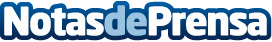 Se publica 'Un infierno azul celeste', una autobiografía impactante sobre la adicción y sus consecuenciasEl autor, Juan Carlos Vera Muñoz, habla sin tapujos sobre la drogodependencia, pero también de su viaje hacia la curaciónDatos de contacto:Editorial TregolamServicios editoriales919 393 317Nota de prensa publicada en: https://www.notasdeprensa.es/se-publica-un-infierno-azul-celeste-una Categorias: Nacional Literatura Sociedad http://www.notasdeprensa.es